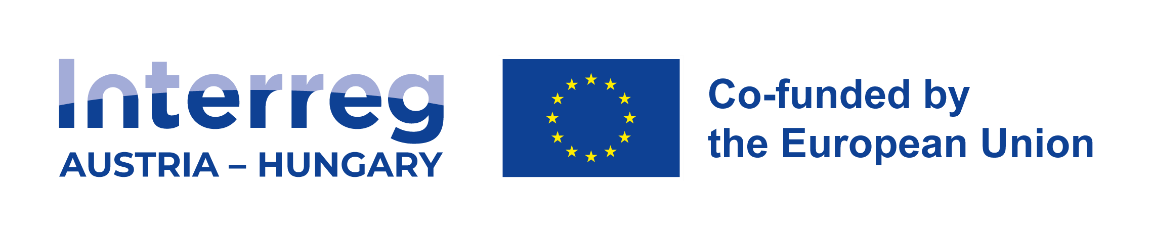 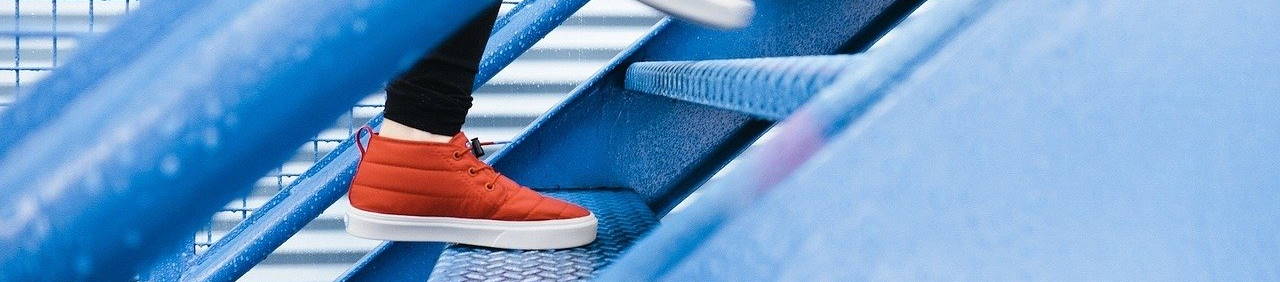 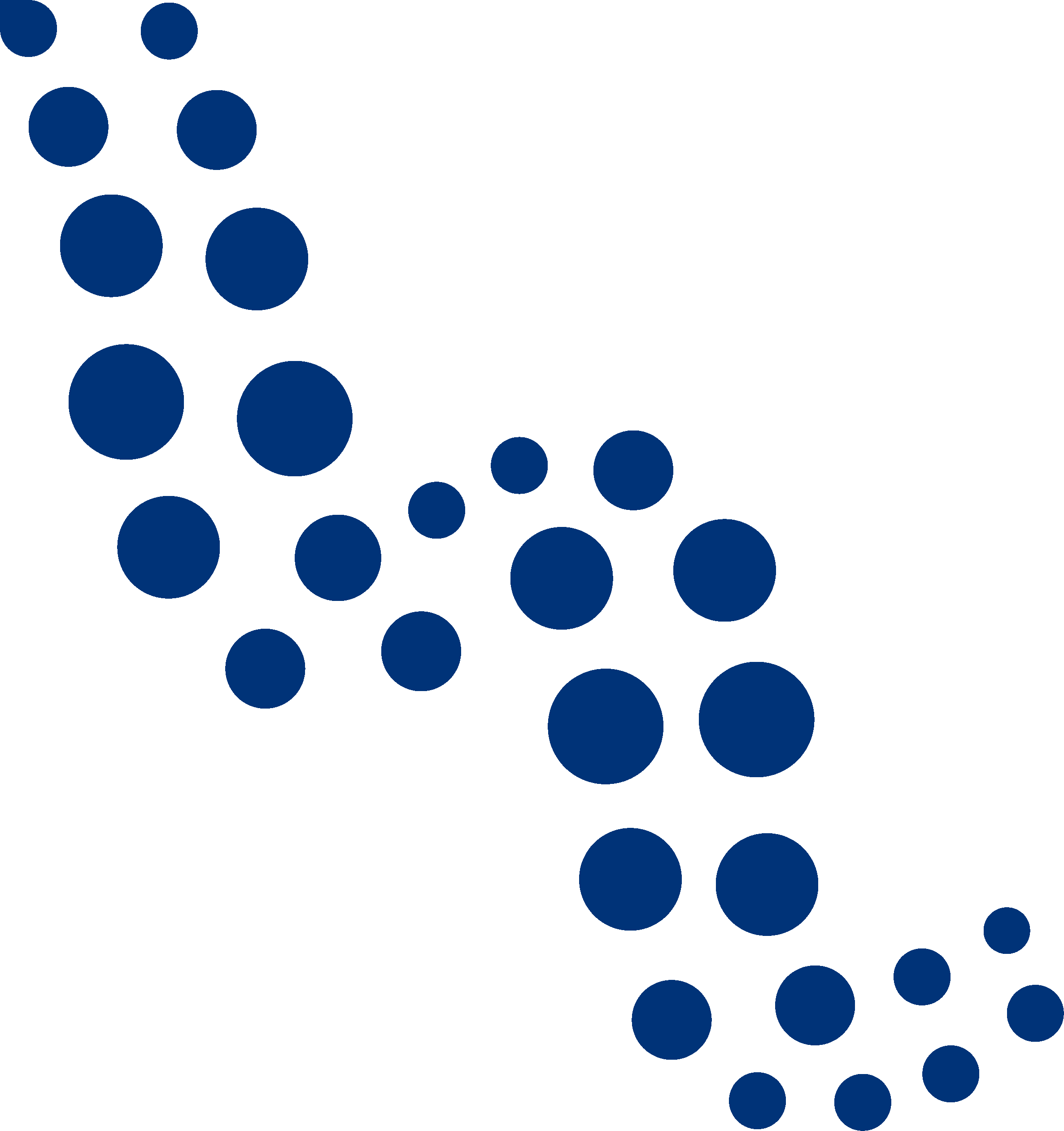 Version 1.0/March 2023	Project outline								Status: dateThe project outline of a planned cross-border project should be a brief description of the intended project, its partners and its implementation.The outline serves only as an initial basic assessment of the project idea; it is voluntary and non-binding and does not replace a formally submitted application. The respective Regional Coordinator can thereby informally check whether the project basically meets the requirements of the Interreg Programme Austria - Hungary 2021-2027 and enables an initial assessment of eligibility for funding. Please note that potential partners applying for funding from this Programme might use their own format as well, however, it is recommended to check that all information requested here form a part of their own template.The program's funding priorities can be found at https://www.interreg-athu.eu.Please describe your project according to the following points on max. two  A4 pages:Assignment of the project to a priority axis and a corresponding specific objectiveProject title and/or Acronym:Project partners (please insert further partners if needed)Lead partner LP1Name of the organizationSeat of the organizationContact person (name, email, phone)Project partner PP2Name of the organizationSeat of the organizationContact person (name, email, phone)Project partner PP3Name of the organizationSeat of the organization	Contact person (name, email, phone)Project partner PP4Name of the organizationSeat of the organizationContact person (name, email, phone)Planned implementation period of the projectProject summaryDescription of the planned project content and main activitiesWhat is the overall objective of the project and the expected change your project will make to the current situation?What are the expected results of the project?What are the concrete outputs to be achieved?Why is a cross-border approach necessary?Planned budgetTotal costs of the project:Costs of the individual project partners (please insert further partners if needed)LP01PP02PP03PP04What are these costs for?(Allocate the costs of the individual project partners to the following categories and specify them in keywords).Staff costsCosts for external expertise and servicesEquipmentInfrastructure